Маленькие волонтёрыили добрые дела детей группы «Почемучки» на самоизоляции.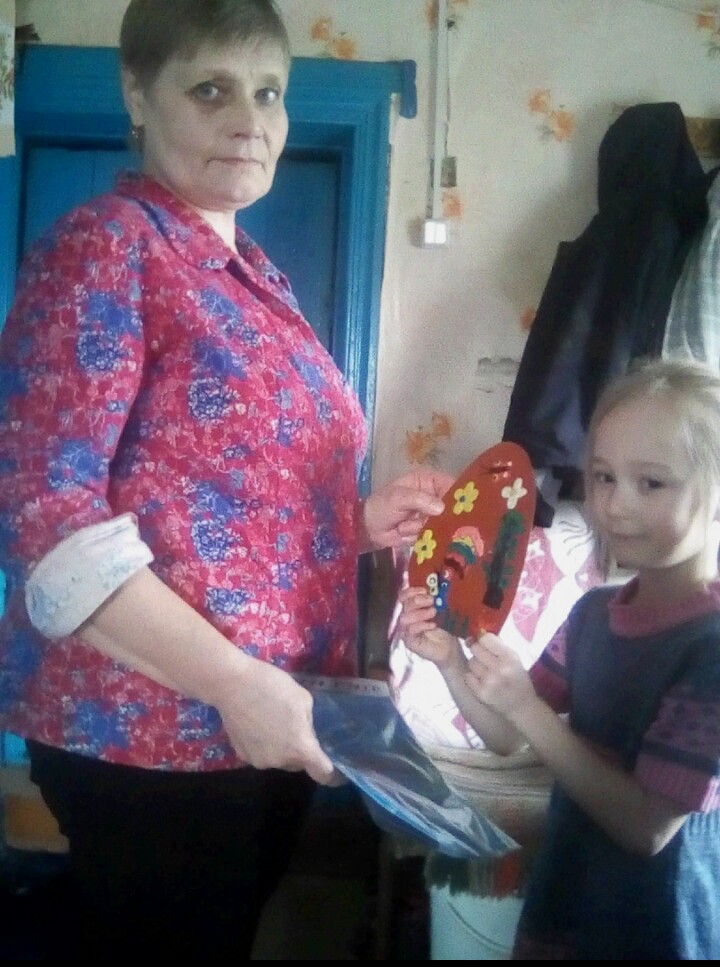 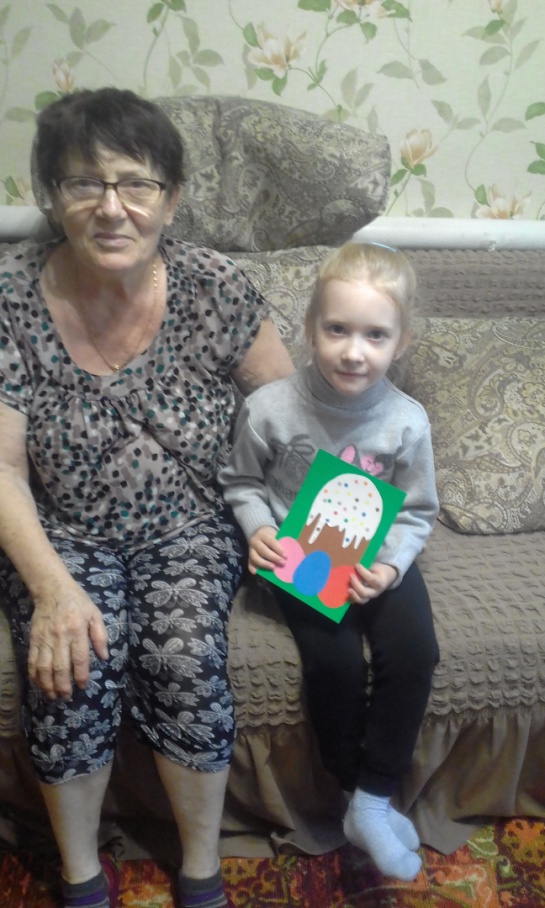 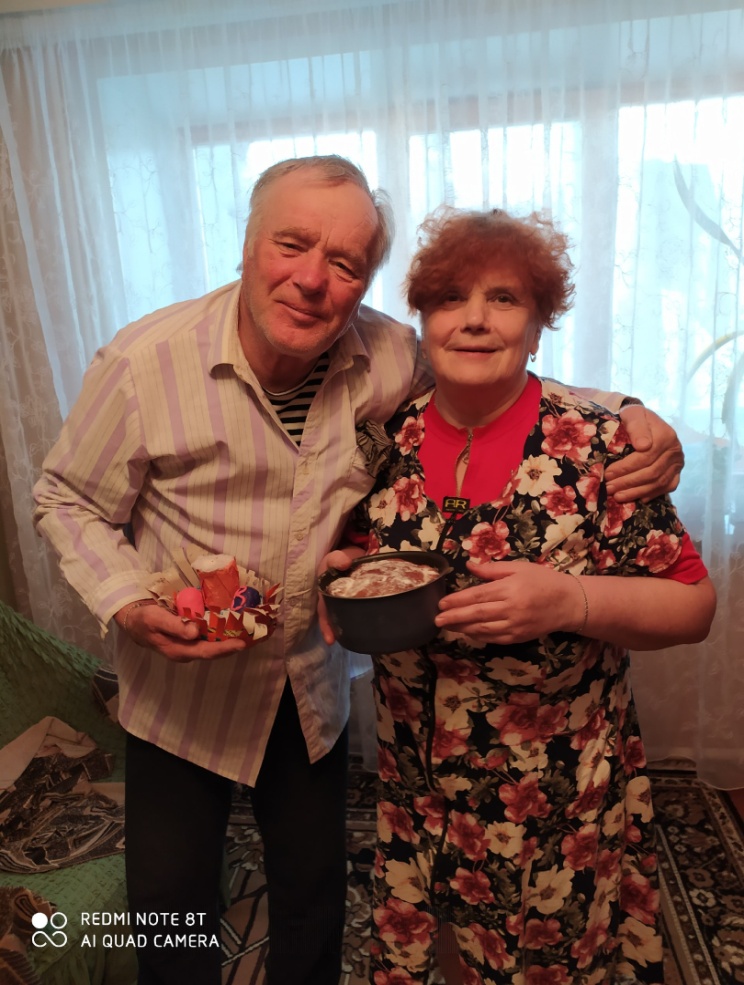 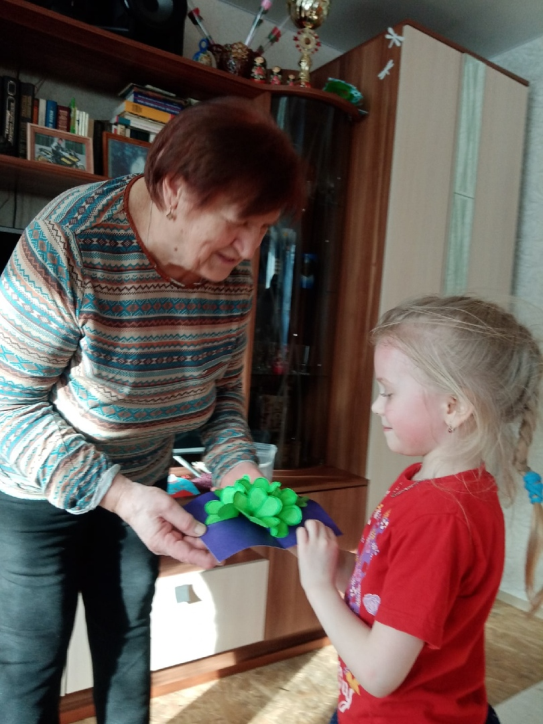 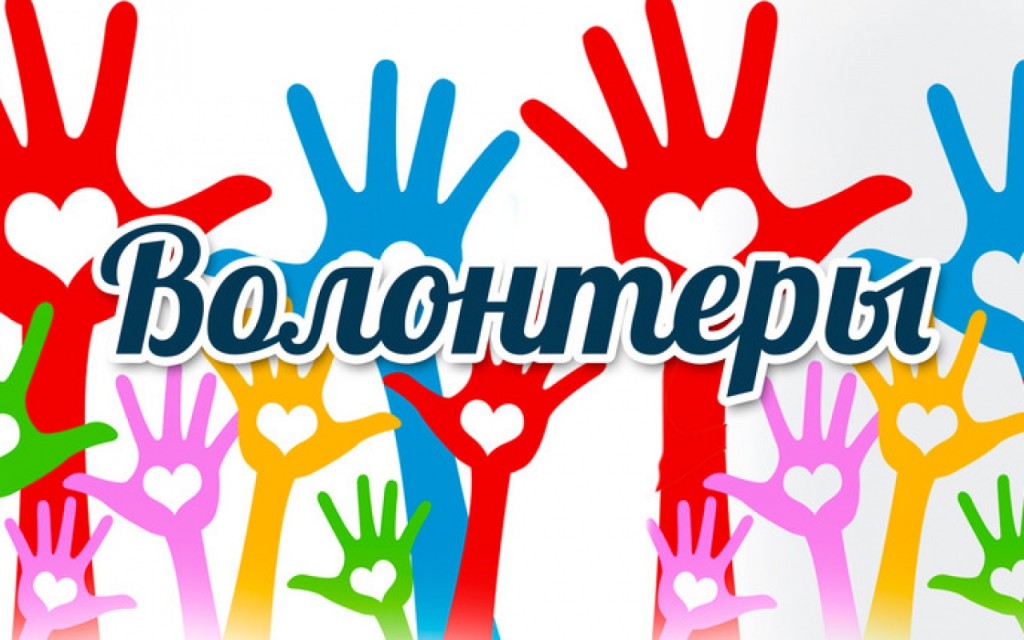 